Mohamed 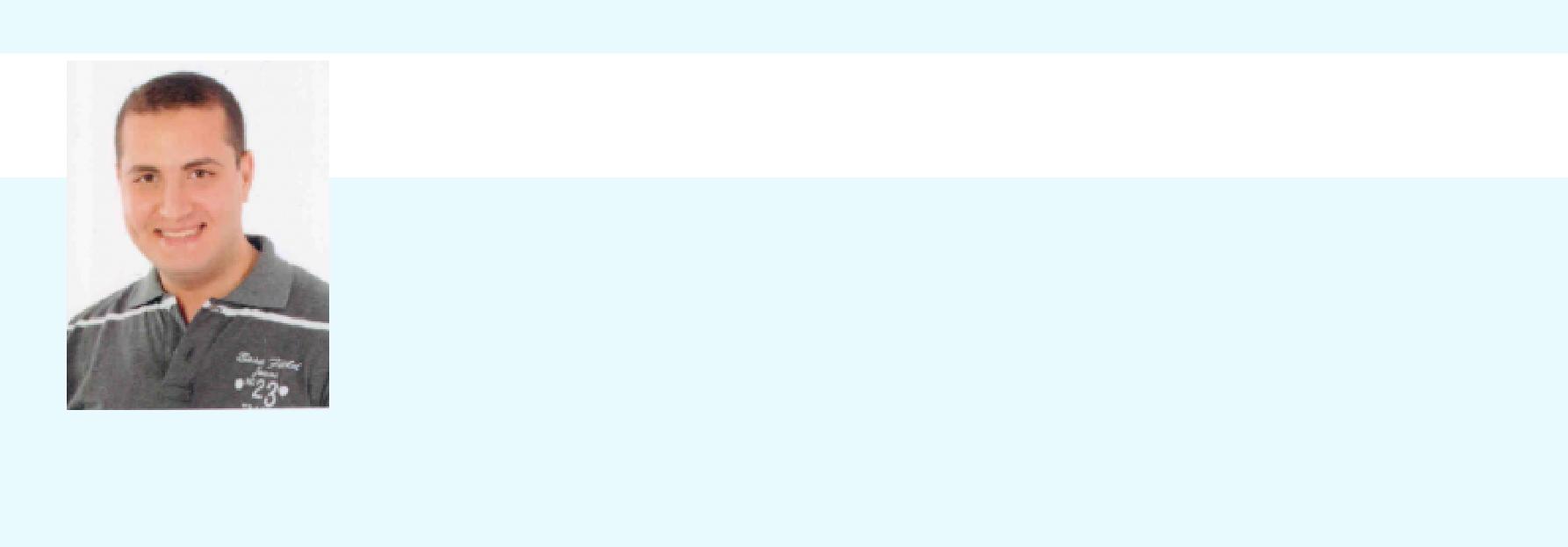 Work experience2009 - 2010       PrimaCommTechnical Support EngineerResponsibilitiesDesign and Implement of Network Infrastructure andTroubleshooting.Installation and maintenance of FOC “Fiber Optic Cables”.Installation and maintenance of wireless links using WIMAX.Installation and maintenance of CCTV systems.2010 - Till now     Ahram NewspaperSenior Network EngineerResponsibilitiesInstall and support Cisco LANs, WANs, network devices, Internet, and intranet systems.Analyze and isolate issues.Evaluate and modify system's performance.Identify user needs.Determine network and system requirements.Maintain integrity of the network, server deployment, and security.Ensure network connectivity throughout a company's LAN/WAN infrastructure is on par with technical considerations.Design and deploy networks.Perform network address assignment.Assign routing protocols and routing table configuration.Assign configuration of authentication and authorization of directory services.Maintain Backup plans.Maintain network servers "HP,IBM,Cisco UCS".Other professional experiences, referencesVMware.SQL basic KnowledgeEMC Unisphere Storage Management.Cisco UCS Management.Cisco NGFW Management.FortiGate Management.Kaspersky Security Center deployment and management. Windows Server Clustering.2003 – 2008		Modern Academy for Engineering and Technology, MaadiElectronics and Communication Engineering(Completed with Accumulative Grade: Very Good)CCNA R&SCisco Certified Network Associate Routing and Switching.MCITP: Enterprise Server AdministratorMicrosoft Certified IT Professional "Enterprise Server Administrator"MCITP: Enterprise Desktop AdministratorMicrosoft Certified IT Professional "Enterprise Desktop Administrator"RHCSARed Hat Certified System Administrator "RHEL7"CCNA SecurityOfficial Course "Cisco Certified Network Associate - Security"Second Place at Cisco NetRider National Competetion and 9th Place at International Competetion.CCNA Data CenterIn ProgressOther skills and abilities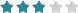 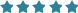 Day of birth:Day of birth:Day of birth:Day of birth:Day of birth:8/11/1986CairoResidence:Residence:Residence:Residence:CairoMohamed.369377@2freemail.com E-mail:Mohamed.369377@2freemail.com MarriedMarital status:Marital status:Marital status:Marital status:Marital status:Marital status:MarriedLanguage proficiency:  EnglishactiveArabicnative speaker